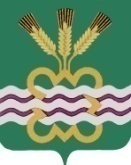 ГЛАВА МУНИЦИПАЛЬНОГО ОБРАЗОВАНИЯКАМЕНСКИЙ ГОРОДСКОЙ ОКРУГРАСПОРЯЖЕНИЕот 28.04.2016г.№ 91пгт МартюшОб утверждении графика проведения на территории Каменского городского округа 9 мая 2016 года торжественных мероприятий, посвященных Памяти участников Великой Отечественной войны         В целях проведения на территории Каменского городского округа 9 мая 2016 года торжественных мероприятий, посвященных Памяти участников Великой Отечественной войны, руководствуясь Уставом Каменского городского округа:         1. Утвердить график проведения на территории Каменского городского округа 9 мая 2016 года торжественных мероприятий, посвященных Памяти участников Великой Отечественной войны (прилагается).         2. Настоящее распоряжение разместить в информационно-телекоммуникационной сети Интернет на официальном сайте Администрации Каменского городского округа  kamensk-adm.ru         3. Контроль за выполнением настоящего распоряжения возложить на заместителя Главы Администрации по вопросам организации управления и социальной политике  И.В. Кырчикову.Глава городского округа                                                                  С.А. БелоусовУтвержденраспоряжением Главы Каменского городского округаот 28.04.2016г. № 91«Об утверждении графика проведения на территории Каменского городского округа  9 мая 2016 года  торжественных мероприятий, посвященных Памяти участников Великой Отечественной войны»График проведения на территории Каменского городского округа 9 мая 2016 года торжественных мероприятий, посвященных Памяти участников Великой Отечественной войны№ п/пМероприятиеДата и время проведенияМесто проведенияОтветственные должностные лица1Торжественное мероприятие, посвященное Памяти участников Великой Отечественной войны09.05.2016г.11-00с. Сипавское, у обелискаС.А. Белоусов2Торжественное мероприятие, посвященное Памяти участников Великой Отечественной войны09.05.2016г.12-00с. Пирогово,у обелискаС.А. Белоусов3Торжественное мероприятие, посвященное Памяти участников Великой Отечественной войны09.05.2016г.9-00д. Чайкина,у обелискаА.Ю. Кошкаров4Торжественное мероприятие, посвященное Памяти участников Великой Отечественной войны09.05.2016г.10-00д. Потаскуева,у обеликаА.Ю. Кошкаров5Торжественное мероприятие, посвященное Памяти участников Великой Отечественной войны09.05.2016г.11-30д. Крайчикова,у обелискаА.Ю. Кошкаров6Торжественное мероприятие, посвященное Памяти участников Великой Отечественной войны09.05.2016г.13-00с. Окулово,у обелискаА.Ю. Кошкаров7Торжественное мероприятие, посвященное Памяти участников Великой Отечественной войны09.05.2016г.10-00с. Кисловское, у обелиска (возле Кисловского дома культуры)О.Н. Ушакова8Торжественное мероприятие, посвященное Памяти участников Великой Отечественной войны09.05.2016г.13-00д. Соколова (Кисловская с/а),у обелискаО.Н. Ушакова9Торжественное мероприятие, посвященное Памяти участников Великой Отечественной войны09.05.2016г.10-00п. Лебяжье,у обелискаО.Н. Ушакова10Торжественное мероприятие, посвященное Памяти участников Великой Отечественной войны09.05.2016г.10-00д. Походилова,у обелискаВ.Н. Соломеин11Торжественное мероприятие, посвященное Памяти участников Великой Отечественной войны09.05.2016г.11-00с. Сосновское,у обелискаВ.Н. Соломеин12Торжественное мероприятие, посвященное Памяти участников Великой Отечественной войны09.05.2016г.11-00п. Горный,у Горноисетского клубаИ.В. Агапова13Торжественное мероприятие, посвященное Памяти участников Великой Отечественной войны09.05.2016г.11-00с. Клевакинское,у обелискаЕ.В. Хабирова14Торжественное мероприятие, посвященное Памяти участников Великой Отечественной войны09.05.2016г.10-00д. Белоносова,у обелискаЕ.В. Хабирова15Торжественное мероприятие, посвященное Памяти участников Великой Отечественной войны09.05.2016г.10-00д. Чечулина,у обелискаЕ.В. Хабирова16Торжественное мероприятие, посвященное Памяти участников Великой Отечественной войны09.05.2016г.10-00д. Мухлынина,у обелискаЕ.В. Хабирова17Торжественное мероприятие, посвященное Памяти участников Великой Отечественной войны09.05.2016г.11-00с. Травянское,у обелискаВ.И. Чемезов18Торжественное мероприятие, посвященное Памяти участников Великой Отечественной войны09.05.2016г.10-30с. Большая Грязнуха,у обелискаВ.И. Чемезов19Торжественное мероприятие, посвященное Памяти участников Великой Отечественной войны09.05.2016г.10-00д. Кремлевка,у обелискаВ.И. Чемезов20Торжественное мероприятие, посвященное Памяти участников Великой Отечественной войны09.05.2016г.11-00с. Рыбниковское,у обелискаЛ.И. Андреев21Торжественное мероприятие, посвященное Памяти участников Великой Отечественной войны09.05.2016г.08-00д. Беловодье,у обелискаВ.А. Мельник22Торжественное мероприятие, посвященное Памяти участников Великой Отечественной войны09.05.2016г.09-30д. Мазуля,у обелискаВ.А. Мельник23Торжественное мероприятие, посвященное Памяти участников Великой Отечественной войны09.05.2016г.11-00с. Позариха,у обелискаВ.А. Мельник24Торжественное мероприятие, посвященное Памяти участников Великой Отечественной войны09.05.2016г.13-00д. Свобода,у обелискаВ.А. Мельник25Торжественное мероприятие, посвященное Памяти участников Великой Отечественной войны09.05.2016г.10-00с. Барабановское,у обелискаЛ.Г. Жукова26Торжественное мероприятие, посвященное Памяти участников Великой Отечественной войны09.05.2016г.11-00с. Покровское,у обелискаП.Н. Лугинин27Торжественное мероприятие, посвященное Памяти участников Великой Отечественной войны09.05.2016г.10-00д. М. Белоносова,у обелискаП.Н. Лугинин28Торжественное мероприятие, посвященное Памяти участников Великой Отечественной войны09.05.2016г.10-00д. Часовая,у обелискаП.Н. Лугинин29Торжественное мероприятие, посвященное Памяти участников Великой Отечественной войны09.05.2016г.10-00п. Первомайский,у обелискаП.Н. Лугинин30Торжественное мероприятие, посвященное Памяти участников Великой Отечественной войны09.05.2016г.11-00с. Колчедан,Парк ПобедыМ.А. Плотникова31Торжественное мероприятие, посвященное Памяти участников Великой Отечественной войны09.05.2016г.10-00с. Щербакова,у обелискаИ.В. Кырчикова32Торжественное мероприятие, посвященное Памяти участников Великой Отечественной войны09.05.2016г.11-00д. Брод,у обелискаИ.В. Кырчикова33Торжественное мероприятие, посвященное Памяти участников Великой Отечественной войны09.05.2016г.12-00пгт Мартюш,у обелискаИ.В. Кырчикова34Торжественное мероприятие, посвященное Памяти участников Великой Отечественной войны09.05.2016г.09-00с. Черемхово,у обелискаВ.И. Чемезов35Торжественное мероприятие, посвященное Памяти участников Великой Отечественной войны09.05.2016г.08-30д. Черноусова,у обелискаВ.И. Чемезов36Торжественное мероприятие, посвященное Памяти участников Великой Отечественной войны09.05.2016г.12-00с. Маминское,площадь возле Маминского дома культурыЕ.Г. Балакина37Торжественное мероприятие, посвященное Памяти участников Великой Отечественной войны09.05.2016г.11-00с. Исетское,у обелискаЕ.Г. Балакина38Торжественное мероприятие, посвященное Памяти участников Великой Отечественной войны09.05.2016г.11-00с. Троицкое,у обелискаЕ.Г. Балакина39Торжественное мероприятие, посвященное Памяти участников Великой Отечественной войны09.05.2016г.11-00д. Шилова,у обелискаЕ.Г. Балакина40Торжественное мероприятие, посвященное Памяти участников Великой Отечественной войны09.05.2016г.10-00д. Старикова,у обелискаЕ.Г. Балакина41Торжественное мероприятие, посвященное Памяти участников Великой Отечественной войны09.05.2016г.10-00д. Давыдова,у обелискаЕ.Г. Балакина42Торжественное мероприятие, посвященное Памяти участников Великой Отечественной войны09.05.2016г.11-00с. Новоисетское,у обелискаО.А. Чемезова